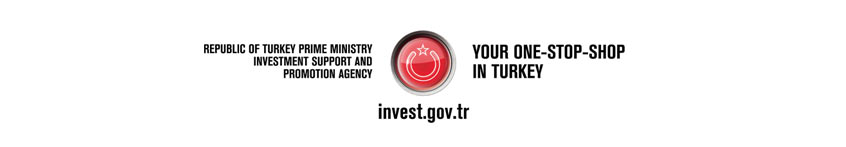 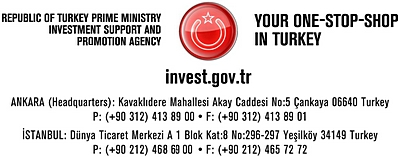 Fossil fuel potential/production in TurkeyOILAccording to the General Directorate of Petroleum Affairs, Turkey has around 285 million barrels of remaining recoverable oil reserves by the end of 2008, while having 6.7 billion barrels of proven and probable-possible oil reserves in total.  *Source: General Directorate of Petroleum AffairsSource: General Directorate of Petroleum Affairs*To be revisedSource: General Directorate of Petroleum AffairsOil exploration and production activities are dominated by the Turkish Petroleum Corporation (TPAO). In 2007, TPAO produced 71% of Turkey’s overall crude output, with Batman, Adiyaman and Thrace regions accounting for around 68%, 31% and 1% of that proportion respectively. The principal government body charged with monitoring the oil sector is the Ministry of Energy and Natural Resources (MENR), which is the key decision-making body that approves new projects along with the State Planning Organization (DPT). NATURAL GAS Turkey has around 6.8 billion cubic meter (m3) of proven natural gas reserves which is yet to be recovered. Turkey is a growing consumer of natural gas in its own right, with consumption having increased significantly over the last decade. A huge gap between consumption and production creates highly profitable opportunities for energy investors.   Historically, much of Turkey’s natural gas production occurred at sites where crude oil was also produced. Over the last decade, however, several non-associated natural gas fields have been discovered. The largest non-associated natural gas find is Marmara Kuzey, an offshore field that came on stream in 1997 located in the Thrace-Gallipoli Basin of the Sea of Marmara. Turkey’s small natural gas production is carried out primarily by the Turkish Petroleum Corporation (TPAO, www.tpao.gov.tr), which produced approximately 421 million m3 in 2007, while other companies produced 472 million m3 of natural gas in the same year.   *Source: General Directorate of Petroleum Affairs, www.pigm.gov.tr **Source: EIA, www.eia.doe.gov Source: General Directorate of Petroleum Affairs, www.pigm.gov.trPrior to 2001, Turkey’s natural gas market and infrastructure were almost entirely dominated by state-owned BOTAS. In May 2001, Turkey enacted a new Natural Gas Market Law with the intent to liberalize the natural gas sector, encourage foreign investment in energy infrastructure, and harmonize its energy policy with that of the EU. Among other things, the law aimed to abolish the monopoly, separating the company into units for natural gas import, transport, storage, and distribution by 2009. Consequently, the law has paved the way for privatization of the natural gas market, various components of which have already been privatized. Turkey’s Energy Market Regulatory Authority (EMRA) is responsible for implementing the Natural Gas Market Law, and also now sets natural gas prices in Turkey. COALTotal hard coal reserves of Turkey are 1.3 billion tons, 560 tons of which are proved reserves as of 2009. The volume of lignite reserves is 12.3 billion tons. Lignite reserves are available in 37 cities and in every geographical region in Turkey. 21% of the lignite reserves are operated by the public institution General Directorate of the Turkish Coal (www.tki.gov.tr), and the rest is operated by two other public institutions, Electricity Production Company (www.euas.gov.tr) and General Directorate of Mineral Research and Exploration (www.mta.gov.tr), and the private sector. Hard coal reserves are in the city of Zonguldak and operated by the public institution Turkish Hard Coal Enterprises (www.taskomuru.gov.tr). In 2008, 84 million tons of lignite and 1.3 million tons of hard coal were produced in Turkey.The coal potential of Turkey has not been ascertained yet. Most of the lignite reserves were found between 1976 and 1990. After that period reserve development surveys and drilling operations have not been in an extensive scale.Fossil fuel exploration activities (current and future projects)Exploration Activities The majority of Turkey’s oil reserves are located in southeastern part of the country and in the Thrace region in the northwest. Exploration licenses are granted by the General Directorate of Petroleum Affairs, while other licenses are granted by the Energy Market Regulation Authority.  Totally 429 exploration licenses covering an area of 383 000 km2 hectares have been granted to 48 oil companies.148 licenses (34%) have been granted to Turkish Petroleum Company (TPAO). There are 24 foreign and 24 domestic companies conducting exploration activities.There has been a 5% increase in the number of exploration licences over the previous year.There are totally 78 leases, 48 of which belong to TPAO. The leading exploration and production companies are TPAO, Perenco, Toredor, Aladdin Middle East Joint Venture, Thrace Basin, Amity Oil, Merty Energy Joint Venture, Petroleum & Dorchester. In Turkey, totally 107 oil fields, 4 CO2 fields and 38 gas fields have been discovered till the end of 2008.PETROLEUM Exploration Fields in Turkey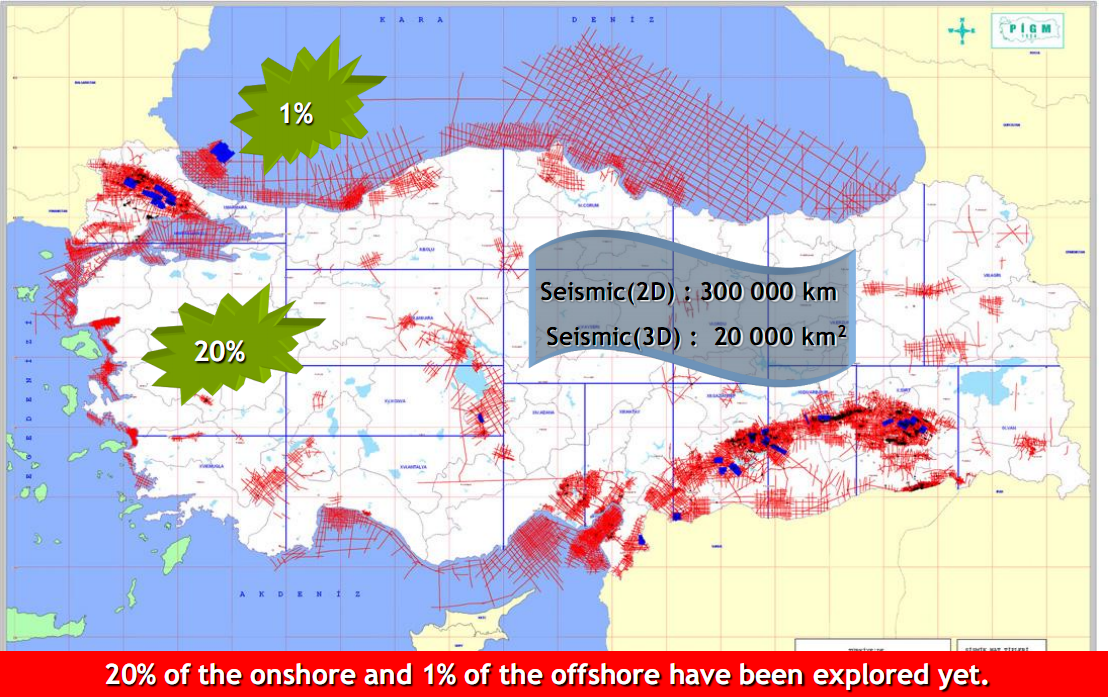 Source: General Directorate of Petroleum Affairs, www.pigm.gov.trSource:  General Directorate of Petroleum Affairs, www.pigm.gov.tr Source: TPAO, www.tpao.gov.tr Subsidies in the Upstream SectorIn order to encourage new discoveries, in addition to royalties 10 % deduction is made for the fields that were discovered before 1980,Material and equipment procurements which are used in oil activities are exempted from customs and imports taxes,Exploration activities are exempted from VAT,The exploration and production activities are exempted from Private Consumption Tax for fuel and specific vehicles,In order to encourage exploration and production there are additional deductions in corporate tax. The foreign exploration companies have the right to transfer their capital imported for exploration investments when they started production. Current and future public-private sector projects for fossil fuel storing/transfer/transmission Oil PipelinesTurkey, which lies between the energy-rich countries of the Caspian Sea and Persian Gulf regions and net energy importing countries in continental Europe, is increasingly important for oil transit. Turkey has established or considered a number of pipeline projects that would transport oil into Turkey without relying on the crowded Bosporus Straits. In the oil transport sector, Petroleum Pipelines Co. (BOTAS, www.botas.gov.tr) owns and operates virtually the entire pipeline network in Turkey.  Source: MENR, www.enerji.gov.tr  Crude Oil Transportation (Thousand Barrels / Year)Source: BOTAS, www.botas.gov.tr Natural Gas PipelinesIn addition to Turkey’s energy demand, although Turkey does not have sizeable reserves, it is an important energy transit country for the transportation of natural gas from the main sources to the main consumer markets, namely from Russia, Middle and Central Asia to Europe. Turkey has an extensive network of natural gas pipelines connecting markets both domestically and internationally. 
Domestic Network of PipelinesTurkey’s growing natural gas demand has led BOTAS to substantially increase the country’s natural gas transport infrastructure. Turkey’s domestic pipeline network has also grown alongside the country’s growing international pipeline connections.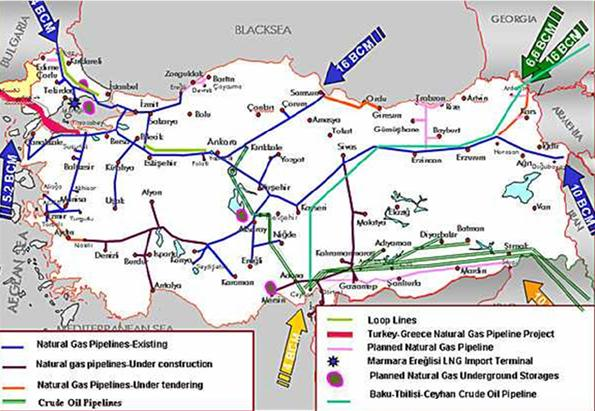                       Source: BOTAS (BCM: billion cubic meters) International Network of PipelinesTurkey has several important international pipeline links that bring natural gas to Turkey for domestic consumption, but that might also build upon Turkey’s emerging role as an energy transit country. 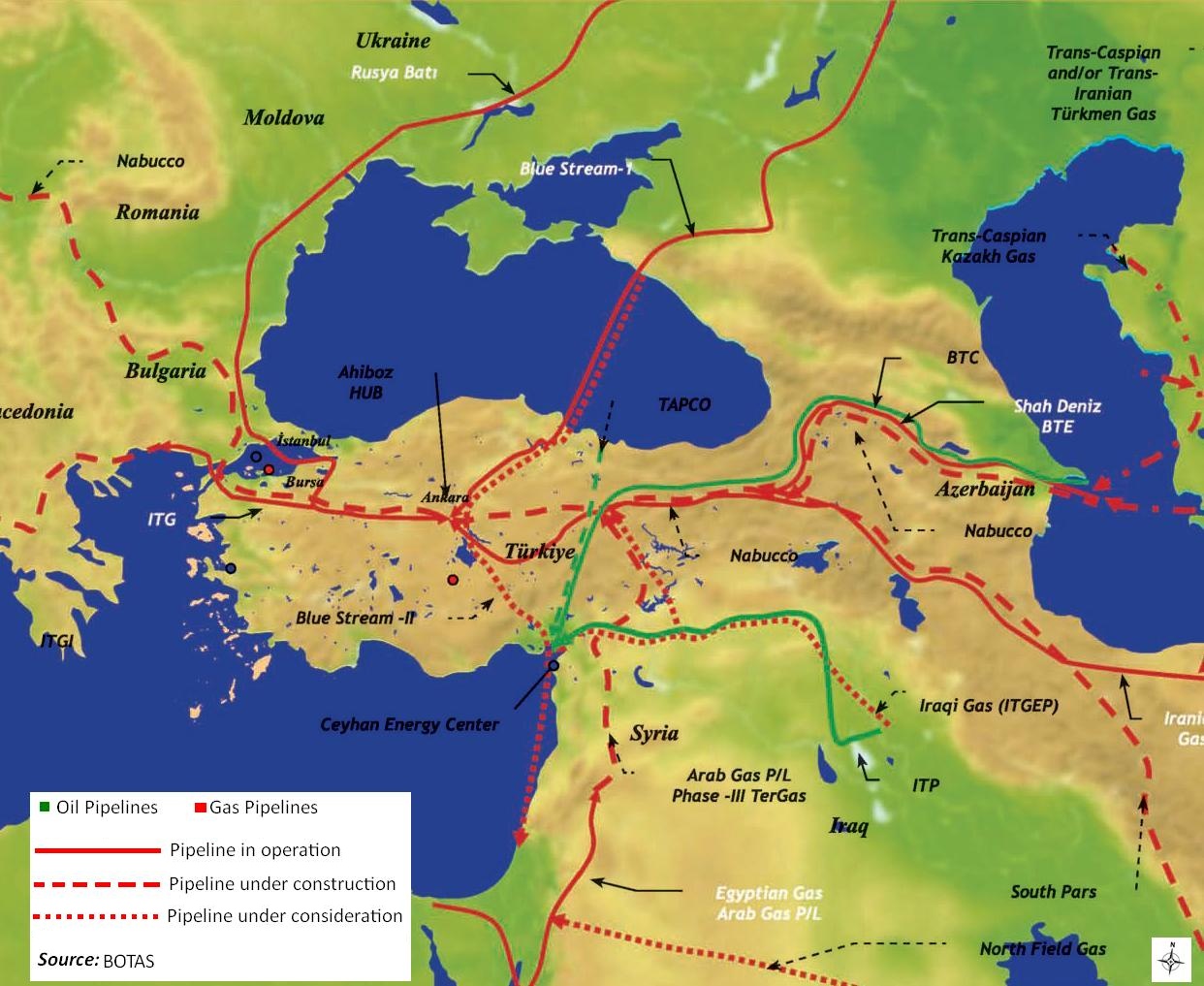    Source: MENR, www.enerji.gov.trIndustries processing fossil fuels and forthcoming public-private sector projects  The downstream oil refining and storage sector is dominated by Turkish Petroleum Refineries Co. (TUPRAS, www.tupras.com.tr), which controls Turkey’s entire refining activities. TUPRAS is the leading refiner in Turkey, with a 542 thousands bbl/d (28.1 million ton/year) of crude oil refinery capacity.  It operates three large refining complexes at Aliaga near Izmir (212,863 bbl/d capacity), Izmit (212,863 bbl/d), and Kirikkale (96,301 bbl/d) as well as a smaller facility at Batman (21,186 bbl/d). A joint venture of Calik Energy and Indian Oil Company (IOC) has been granted refinery license in December 2007; the joint venture is called “Dogu Akdeniz Petrokimya ve Rafineri Sanayi ve Ticaret Anonim Sirketi” which proposed the construction of a 300,000-bbl/d refining and petrochemical complex at Ceyhan, at a reported cost of $4.5 billion. Several companies are considering new refinery projects in Turkey, reflecting the country’s emerging status as a regional energy hub. Petrol Ofisi A.S. (POAS) has proposed the building of a $2 billion, 200,000-bbl/d facility in Ceyhan. Russia’s Lukoil is currently drafting a feasibility study for a possible plant along Turkey’s Black Sea coast. Although the plans are tentative, media reports suggest that the site would be either Samsun or Zonguldak, and have a capacity between 160,000 and 200,000 bbl/d. Socar & Turcas Rafineri A.S. has also a refinery project planned to be built in the Alaağa facility of Petkim (www.petkim.com.tr), and the license application for this investment is at the evaluation stage of the Energy Market Regulatory Authority.   Source: TUPRAS, www.tupras.com.tr Petkim (www.petkim.com.tr) is the leading player in the Turkish petrochemicals industry with a total production capacity of 1.9 million tons/year. The company is the only producer in the field of basic petrochemicals and the largest manufacturer of intermediary products and thermoplastics in Turkey.Source: Petkim, www.petkim.com.tr Source: Petkim, www.petkim.com.tr OIL Production&Consumption of Turkey20042005200620072008Crude Oil Production (Tons)*2,275,5302,281,1312,175,6682,134,1752,160,067Civilian Consumption of the Petroleum Products (Tons)*30,627,65629,985,58829,908,90630,942,96527,026,509CRUDE OIL RESERVES OF TURKEY BY THE END OF 2008CRUDE OIL RESERVES OF TURKEY BY THE END OF 2008CRUDE OIL RESERVES OF TURKEY BY THE END OF 2008CRUDE OIL RESERVES OF TURKEY BY THE END OF 2008CRUDE OIL RESERVES OF TURKEY BY THE END OF 2008CRUDE OIL RESERVES OF TURKEY BY THE END OF 2008CRUDE OIL RESERVES OF TURKEY BY THE END OF 2008CRUDE OIL RESERVES OF TURKEY BY THE END OF 2008Original oil in placeOriginal oil in placeRecoverable  oilRecoverable  oilCumulative production Cumulative production Remaining  recoverable  oilRemaining  recoverable  oilBblsM.TonsBblsM.TonsBblsM.TonsBblsM.Tons6,742,331,154986,768,9591,206,286,518172,347,038921,827,820130,670,073284,458,69841,676,965CRUDE OIL AND PETROLEUM PRODUCTS MOVEMENTS OF TURKEY  (METRIC TONS), 2008CRUDE OIL AND PETROLEUM PRODUCTS MOVEMENTS OF TURKEY  (METRIC TONS), 2008CRUDE OIL AND PETROLEUM PRODUCTS MOVEMENTS OF TURKEY  (METRIC TONS), 2008CRUDE OIL AND PETROLEUM PRODUCTS MOVEMENTS OF TURKEY  (METRIC TONS), 2008CRUDE OIL AND PETROLEUM PRODUCTS MOVEMENTS OF TURKEY  (METRIC TONS), 2008CRUDE OIL AND PETROLEUM PRODUCTS MOVEMENTS OF TURKEY  (METRIC TONS), 2008CRUDE OIL AND PETROLEUM PRODUCTS MOVEMENTS OF TURKEY  (METRIC TONS), 2008CRUDE OIL AND PETROLEUM PRODUCTS MOVEMENTS OF TURKEY  (METRIC TONS), 2008Crude Oil ProductionCrude Oil ImportsTotalProcessed Crude OilObtained ProductsImported ProductsExported ProductsCivilian Consumption2,160,06721,724,23523,884,30224,008,90424,345,31611,493,185*7,559,49727,026,509*Natural Gas Production&Consumption of Turkey20042005200620072008Natural Gas Production (Million m3)* 7078969078931,014Natural Gas Consumption (Million m3) **22,44327,37531,18336,59937,178NATURAL GAS RESERVES OF TURKEY BY THE END OF 2008 (M3)NATURAL GAS RESERVES OF TURKEY BY THE END OF 2008 (M3)NATURAL GAS RESERVES OF TURKEY BY THE END OF 2008 (M3)NATURAL GAS RESERVES OF TURKEY BY THE END OF 2008 (M3)Original gas in place (*)Recoverable gasCumulative productionRemaining recoverable gas22,975,790,189            17,400,096,091            10,573,786,794          6,826,309,297            Companies Exploration , extension and geological test wells Exploration , extension and geological test wells Exploration , extension and geological test wells Exploration , extension and geological test wellsCompaniesDrilled in 2008Drilled in 2008Total by the end of 2008Total by the end of 2008CompaniesNumberFootage (m.)NumberFootage (m.)T.P.A.O.31 75,866   1,180   2,727,356   M.T.A. 89    111,305   Other domestic companies17 18,313    53    44,936   Foreign companies38 48,430    601   1,012,387   Domestic+Foreign co.s joint ventures10 14,347    177    386,282   Total96 156,956   2,100   4,282,266   Joint Domestic Exploration, Development and Production Activities of TPAOJoint Domestic Exploration, Development and Production Activities of TPAOOnshoreOnshoreCompanies FieldsTPAO-Chevron-NVT Perenco Cudi - Silopi (Sirnak)TPAO-ToreadorCendere (Adiyaman)TPAO-NVT Perenco South Eastern Anatolia RegionTPAO- Amity OilThrace BasinOffshoreOffshoreTPAO  – Toreador – Stratic Akcakoca (Duzce)TPAO  - Petrobras   Kirklareli, SinopTPAO – Exxonmobil Kastamonu, SamsunInt’l Oil PipelinesRouteLengthDiameter (inch)CapacityCost ($)SourceStatusBTCBaku -Tbilisi- Ceyhan1769 km46"/42"/34"1 ml bbl/d4,80 blAzerbaijan KazakhstanIn operation Iraq -TurkeyKirkuk - Yumurtalik1876 km46"/40"1,37 ml bbl/d-IraqIn operation Samsun - CeyhanSamsun - Sivas - Ceyhan551 km48"/42"1,35 ml bbl/d2 blCaspian Region, RussiaUnder ConstructionIRAK-TURKEYCEYHAN-KIRIKKALE BATMAN-DÖRTYOL ŞELMO-BATMANBTC (BIL) 200612.93027.38110.82253557200739.83323.00310.147507210.3522008135.52221.42711.060-264.092Major Int’l Natural Gas PipelinesRouteLength (km)Capacity (m³/y)SourceStatusBlue StreamRussia-Turkey121316RussiaIn operationIran-TurkeyIran121014IranIn operationTurkey - Greece - ItalyKaracabey-Komotini-Otranto80811,6AzerbaijanIn operationBaku-Tbilisi-Erzurum (BTE)(South Caucus Pipeline SCP)Azerbaijan-Georgia-Turkey6908,8AzerbaijanIn operationTrans-Arab PipelineEgypt-Jordan-Syria-Turkey123610EgyptProject Preparation Stage Iraq-TurkiyeIraq - Turkey116010IraqProject Preparation StageTrans-AdriaticTurkey-Greece-Albania53324Iran-Shah DenizProject Preparation StageNabuccoTurkey-Bulgaria --Romania-Hungary -Austria328230Caspian Region - Iran-Iraq-EgyptProject Preparation StageProduction of Tupras Refineries (thousand tons)Production of Tupras Refineries (thousand tons)Production of Tupras Refineries (thousand tons)Products20072008LPG761769Naphta879559Gasoline39694420Jet Fuel/Kerosene25882829High Sulfur Diesel49044075Diesel22032546Mid-Distillate96959450Fuel Oil54324765Asphalt22862242Lubricant Base Oil294264Other677312Total2399422780Domestic Consumption, 000 tons2008Thermoplastics3126Fiber Raw Materials609Rubber Raw Materials294Others180Total4209Petkim Production, 000 tons20072008Ethylene-23Thermoplastics668642Fiber raw materials179179Others539586Total13831409